                                Client Booking Form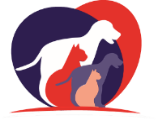 Name   ________________________________________      Tel UK_____________________P.T___________________Email ___________________________________________UK Home Address________________________________________________________________Post Code  __________________________Transport DetailsDate of Travel ___________________________________Direction of travel ________________________________Return Date   _____________________________________Portugal meeting point   ___________________________(please see information sheet for choices)Post Code for the UK)  ______________________________(so, we can find you the best meeting point)Pet (s) DetailsName__________________ Cat/ Dog ____________ Crate size_________Is the Pet on any Medication _______________________________Does the pet have any Special Diets 	 ________________________?Name__________________ Cat/ Dog ____________ Crate size_________Is the Pet on any Medication _______________________________Does the pet have any Special Diets 	 ________________________?Name__________________ Cat/ Dog ____________ Crate size_________Is the Pet on any Medication _______________________________Does the pet have any Special Diets 	 ________________________?Name__________________ Cat/ Dog ____________ Crate size_________Is the Pet on any Medication _______________________________Does the pet have any Special Diets 	 ________________________?Name__________________ Cat/ Dog ____________ Crate size_________Is the Pet on any Medication _______________________________Does the pet have any Special Diets 	 ________________________?Notes    ________________________________________________________________________________________________________________________________________________________________________________________________________________________________________________Notes __________________________________________________________________________________________________________________________